
Event Submission Form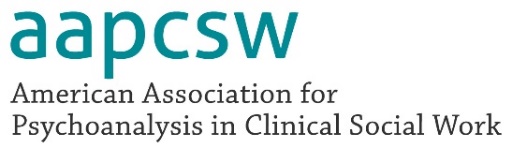 Re: posting events to AAPCSW.orgAll AAPCSW-affiliated events should be listed on the AAPCSW website before being posted to the listserv. We ask that you schedule your event ideally not on the same day and time as a currently listed event so to maximize member attendance and avoid confusion.Hosting a Virtual Meeting with ZOOMIf you like to host a virtual meeting for your event, please contact the Administrator, Barbara Matos at barbara.matos@aapcsw.org to receive the AAPCSW ZOOM account login details.AAPCSW members can host up to two separate online events concurrently. Our Basic ZOOM account can host a maximum of 100 participants. Our Large Meetings ZOOM account can host 500 participants max. Note that AAPCSW’s ZOOM accounts are not HIPAA compliant.Need assistance with ZOOM? Explore short video tutorials on YouTube:
https://www.youtube.com/playlist?list=PLKpRxBfeD1kEM_I1lId3N_Xl77fKDzSXe Submission ProcessStep 1: Please check the AAPCSW.org events page to avoid scheduling issues with other AAPCSW member programs.  Step 2: Provide event details below:

Step 3: Email this form & related files to administrator Barbara Matos, barbara.matos@aapcsw.org.  Barbara will then verify that there is no conflict, and our webmaster will post your event on the AAPCSW.org website. Thank you.Event TitleDate(s)Time & Time ZoneRSVP DeadlineContact Person & EmailFee(s)Event SponsorEvent Location
(virtual, in-person, hybrid)Program DescriptionCE HoursAudienceAAPCSW Members Only / PublicArtwork if available
(JPG or PNG image files)